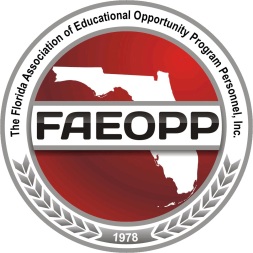 STUDENT LEADERSHIP CONFERENCE 2013HOTEL LISTHoliday Inn Capitol East1355 Apalachee ParkwayTallahassee, FL 32312850-877-3171$69.00 Per NightCut Off Date: November 19, 2013Four Points By SheratonTallahassee Downtown316 W. Tennessee StreetTallahassee, Fl 32301850-422-0071$90.00 Per NightCut Off Date: November 21, 2013